
ISTITUTO COMPRENSIVO VALLE STURA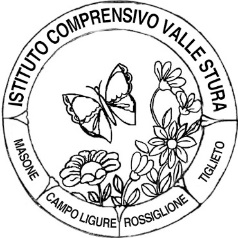 SCUOLA DELL'INFANZIA - PRIMARIA - SECONDARIA I GRADOPiazza 75 Martiri, 3  -  16010 MASONE (GE)  -  Tel. 010 926018 www.icvs.edu.it - geic81400g@istruzione.it – geic81400g@pec.istruzione.it CERTIFICAZIONE COMPETENZA NELL’UTILIZZO CONSAPEVOLE DEI MEZZI DI COMUNICAZIONE, CON PARTICOLARE ATTENZIONE A QUELLI INFORMATICIAlunno: ___________________________________________________________________Classe QUINTA ___ della Scuola Primaria di ______________________________________Data ……………………..						per  Il Dirigente Scolastico									Il coordinatore di classe      ____________________________Competenze chiave europeeCompetenze del Profilo dello studente al termine del primo ciclo di istruzioneLivello4Competenze digitaliUsa con responsabilità le tecnologie in contesti comunicativi concreti per ricercare informazioni e per interagire con altre persone, come supporto alla creatività e alla soluzione di problemi semplici.OBIETTIVI CURRICOLOFINE CLASSE 5^TRAGUARDI DI DETTAGLIO/ ABILITÀRAGGIUNGIMENTO STRUMENTI E MEDIAConosce le funzionalità del PC;utilizza le funzionalità e gli strumenti in base alle necessità legate all’attività che sta svolgendo (anche di tipo progettuale).accende e spegne strumenti informatici forniti (PC, tablet) utilizzando le procedure corretteSTRUMENTI E MEDIAConosce le funzionalità del PC;utilizza le funzionalità e gli strumenti in base alle necessità legate all’attività che sta svolgendo (anche di tipo progettuale).accende e spegne stampanteSTRUMENTI E MEDIAConosce le funzionalità del PC;utilizza le funzionalità e gli strumenti in base alle necessità legate all’attività che sta svolgendo (anche di tipo progettuale).sceglie stampante locale / wi-fiSTRUMENTI E MEDIAConosce le funzionalità del PC;utilizza le funzionalità e gli strumenti in base alle necessità legate all’attività che sta svolgendo (anche di tipo progettuale).riconosce icone e applicazioni STRUMENTI E MEDIAConosce le funzionalità del PC;utilizza le funzionalità e gli strumenti in base alle necessità legate all’attività che sta svolgendo (anche di tipo progettuale).sceglie programmi e applicazioni in modo funzionale all’attività che svolgeSTRUMENTI E MEDIAConosce e utilizza diversi programmi di videoscrittura e presentazione off line e on line; li seleziona in base allo scopo e alla funzione.Utilizza fogli di calcolo per effettuare grafici, tabelle e calcoli.programmi di videoscrittura:apre un documento e scriveSTRUMENTI E MEDIAConosce e utilizza diversi programmi di videoscrittura e presentazione off line e on line; li seleziona in base allo scopo e alla funzione.Utilizza fogli di calcolo per effettuare grafici, tabelle e calcoli.utilizza formattazione di base (scelta carattere, dimensione, grassetto/sottolineato/corsivo, colore carattere, giustifica/centratura, elenco puntato e numerato)STRUMENTI E MEDIAConosce e utilizza diversi programmi di videoscrittura e presentazione off line e on line; li seleziona in base allo scopo e alla funzione.Utilizza fogli di calcolo per effettuare grafici, tabelle e calcoli.inserisce word art, immagini e formeSTRUMENTI E MEDIAConosce e utilizza diversi programmi di videoscrittura e presentazione off line e on line; li seleziona in base allo scopo e alla funzione.Utilizza fogli di calcolo per effettuare grafici, tabelle e calcoli.inserisce tabelle tramite iconaSTRUMENTI E MEDIAConosce e utilizza diversi programmi di videoscrittura e presentazione off line e on line; li seleziona in base allo scopo e alla funzione.Utilizza fogli di calcolo per effettuare grafici, tabelle e calcoli.inserisce caselle di testo; colora caselle di testoSTRUMENTI E MEDIAConosce e utilizza diversi programmi di videoscrittura e presentazione off line e on line; li seleziona in base allo scopo e alla funzione.Utilizza fogli di calcolo per effettuare grafici, tabelle e calcoli.inserisce graficiSTRUMENTI E MEDIAConosce e utilizza diversi programmi di videoscrittura e presentazione off line e on line; li seleziona in base allo scopo e alla funzione.Utilizza fogli di calcolo per effettuare grafici, tabelle e calcoli.importa immagini: da scanner/da fotocamera/da cartelle/dal webSTRUMENTI E MEDIAConosce e utilizza diversi programmi di videoscrittura e presentazione off line e on line; li seleziona in base allo scopo e alla funzione.Utilizza fogli di calcolo per effettuare grafici, tabelle e calcoli.programmi di presentazione:sceglie la diapositiva in base allo scopoSTRUMENTI E MEDIAConosce e utilizza diversi programmi di videoscrittura e presentazione off line e on line; li seleziona in base allo scopo e alla funzione.Utilizza fogli di calcolo per effettuare grafici, tabelle e calcoli.inserisce nuove diapositiveSTRUMENTI E MEDIAConosce e utilizza diversi programmi di videoscrittura e presentazione off line e on line; li seleziona in base allo scopo e alla funzione.Utilizza fogli di calcolo per effettuare grafici, tabelle e calcoli.inserisce caselle di testo, forme, immagini nelle diapositiveSTRUMENTI E MEDIAConosce e utilizza diversi programmi di videoscrittura e presentazione off line e on line; li seleziona in base allo scopo e alla funzione.Utilizza fogli di calcolo per effettuare grafici, tabelle e calcoli.importa immagini: da scanner/da fotocamera/da cartelle/dal webSTRUMENTI E MEDIAConosce e utilizza diversi programmi di videoscrittura e presentazione off line e on line; li seleziona in base allo scopo e alla funzione.Utilizza fogli di calcolo per effettuare grafici, tabelle e calcoli.inserisce animazioni per gli elementi STRUMENTI E MEDIAConosce e utilizza diversi programmi di videoscrittura e presentazione off line e on line; li seleziona in base allo scopo e alla funzione.Utilizza fogli di calcolo per effettuare grafici, tabelle e calcoli.conosce semplici operazioni di formattazione: scelta sfondo, inserimento titoli, inserimento audio/videoSTRUMENTI E MEDIAConosce e utilizza diversi programmi di videoscrittura e presentazione off line e on line; li seleziona in base allo scopo e alla funzione.Utilizza fogli di calcolo per effettuare grafici, tabelle e calcoli.fogli di calcolo:organizza dati in una tabellaSTRUMENTI E MEDIAConosce e utilizza diversi programmi di videoscrittura e presentazione off line e on line; li seleziona in base allo scopo e alla funzione.Utilizza fogli di calcolo per effettuare grafici, tabelle e calcoli.utilizza la funzione somma per effettuare calcoliSTRUMENTI E MEDIAConosce e utilizza diversi programmi di videoscrittura e presentazione off line e on line; li seleziona in base allo scopo e alla funzione.Utilizza fogli di calcolo per effettuare grafici, tabelle e calcoli.trasforma una tabella in un graficoSTRUMENTI E MEDIAConosce e utilizza strumenti digitali diversi;riconosce le funzioni essenziali dei vari media;utilizza diversi media in base alla loro funzione.utilizza PC fisso e portatileSTRUMENTI E MEDIAConosce e utilizza strumenti digitali diversi;riconosce le funzioni essenziali dei vari media;utilizza diversi media in base alla loro funzione.utilizza tablet e sistemi touchSTRUMENTI E MEDIAConosce e utilizza strumenti digitali diversi;riconosce le funzioni essenziali dei vari media;utilizza diversi media in base alla loro funzione.utilizza fotocamera e scannerSTRUMENTI E MEDIAConosce e utilizza strumenti digitali diversi;riconosce le funzioni essenziali dei vari media;utilizza diversi media in base alla loro funzione.sceglie il dispositivo in modo funzionale al proprio lavoroSTRUMENTI E MEDIAConosce e utilizza strumenti digitali diversi;riconosce le funzioni essenziali dei vari media;utilizza diversi media in base alla loro funzione.crea una cartella e la nominaSTRUMENTI E MEDIAConosce e utilizza strumenti digitali diversi;riconosce le funzioni essenziali dei vari media;utilizza diversi media in base alla loro funzione.salva un file in una cartella specifica del dispositivo o su supporto esternoSTRUMENTI E MEDIAConosce e utilizza strumenti digitali diversi;riconosce le funzioni essenziali dei vari media;utilizza diversi media in base alla loro funzione.ricerca un file in una cartellaSTRUMENTI E MEDIAConosce e utilizza strumenti digitali diversi;riconosce le funzioni essenziali dei vari media;utilizza diversi media in base alla loro funzione.stampa un fileSTRUMENTI E MEDIACrea una storia animata e interattiva usando sequenze, cicli e gestori di eventi. Utilizza cicli annidati per costruire algoritmi sempre più complessi.Individua i componenti specifici e il loro funzionamento in relazione alla programmazione (attivatori, sensori...) Pianifica algoritmi per l'esecuzione di percorsi che includano rotazioni e curvature. Approfondisce e sperimenta l'uso di LOOP e CONDIZIONALI nel linguaggio di programmazione (Coding/Scratch). Applica gli operatori alla programmazione dei robot.utilizza semplici applicazioni per creare storie animate (es: stop motion)STRUMENTI E MEDIACrea una storia animata e interattiva usando sequenze, cicli e gestori di eventi. Utilizza cicli annidati per costruire algoritmi sempre più complessi.Individua i componenti specifici e il loro funzionamento in relazione alla programmazione (attivatori, sensori...) Pianifica algoritmi per l'esecuzione di percorsi che includano rotazioni e curvature. Approfondisce e sperimenta l'uso di LOOP e CONDIZIONALI nel linguaggio di programmazione (Coding/Scratch). Applica gli operatori alla programmazione dei robot.conosce i blocchi dei linguaggi di programmazione (es: Scratch; Lego Wedo)STRUMENTI E MEDIACrea una storia animata e interattiva usando sequenze, cicli e gestori di eventi. Utilizza cicli annidati per costruire algoritmi sempre più complessi.Individua i componenti specifici e il loro funzionamento in relazione alla programmazione (attivatori, sensori...) Pianifica algoritmi per l'esecuzione di percorsi che includano rotazioni e curvature. Approfondisce e sperimenta l'uso di LOOP e CONDIZIONALI nel linguaggio di programmazione (Coding/Scratch). Applica gli operatori alla programmazione dei robot.utilizza blocchi di programmazione in modo funzionale per:animare un oggetto STRUMENTI E MEDIACrea una storia animata e interattiva usando sequenze, cicli e gestori di eventi. Utilizza cicli annidati per costruire algoritmi sempre più complessi.Individua i componenti specifici e il loro funzionamento in relazione alla programmazione (attivatori, sensori...) Pianifica algoritmi per l'esecuzione di percorsi che includano rotazioni e curvature. Approfondisce e sperimenta l'uso di LOOP e CONDIZIONALI nel linguaggio di programmazione (Coding/Scratch). Applica gli operatori alla programmazione dei robot.utilizza blocchi di programmazione in modo funzionale per:individuare la posizione e dare il comando di rotazione nello spazioSTRUMENTI E MEDIACrea una storia animata e interattiva usando sequenze, cicli e gestori di eventi. Utilizza cicli annidati per costruire algoritmi sempre più complessi.Individua i componenti specifici e il loro funzionamento in relazione alla programmazione (attivatori, sensori...) Pianifica algoritmi per l'esecuzione di percorsi che includano rotazioni e curvature. Approfondisce e sperimenta l'uso di LOOP e CONDIZIONALI nel linguaggio di programmazione (Coding/Scratch). Applica gli operatori alla programmazione dei robot.utilizza blocchi di programmazione in modo funzionale per:costruire una breve animazioneSTRUMENTI E MEDIACrea una storia animata e interattiva usando sequenze, cicli e gestori di eventi. Utilizza cicli annidati per costruire algoritmi sempre più complessi.Individua i componenti specifici e il loro funzionamento in relazione alla programmazione (attivatori, sensori...) Pianifica algoritmi per l'esecuzione di percorsi che includano rotazioni e curvature. Approfondisce e sperimenta l'uso di LOOP e CONDIZIONALI nel linguaggio di programmazione (Coding/Scratch). Applica gli operatori alla programmazione dei robot.utilizza blocchi di programmazione in modo funzionale per:costruire uno story tellingSTRUMENTI E MEDIACrea una storia animata e interattiva usando sequenze, cicli e gestori di eventi. Utilizza cicli annidati per costruire algoritmi sempre più complessi.Individua i componenti specifici e il loro funzionamento in relazione alla programmazione (attivatori, sensori...) Pianifica algoritmi per l'esecuzione di percorsi che includano rotazioni e curvature. Approfondisce e sperimenta l'uso di LOOP e CONDIZIONALI nel linguaggio di programmazione (Coding/Scratch). Applica gli operatori alla programmazione dei robot.utilizza blocchi di programmazione in modo funzionale per:costruire un semplice videogiocoSTRUMENTI E MEDIACrea una storia animata e interattiva usando sequenze, cicli e gestori di eventi. Utilizza cicli annidati per costruire algoritmi sempre più complessi.Individua i componenti specifici e il loro funzionamento in relazione alla programmazione (attivatori, sensori...) Pianifica algoritmi per l'esecuzione di percorsi che includano rotazioni e curvature. Approfondisce e sperimenta l'uso di LOOP e CONDIZIONALI nel linguaggio di programmazione (Coding/Scratch). Applica gli operatori alla programmazione dei robot.utilizza sensori e controlli per creare cicli annidati e costruire algoritmi RICERCA ED ELABORAZIONEUtilizza motori di ricerca per navigare;seleziona parole chiave per avviare la ricerca;…conosce i principali motori di ricercaRICERCA ED ELABORAZIONEUtilizza motori di ricerca per navigare;seleziona parole chiave per avviare la ricerca;…utilizza principalmente Google per effettuare ricercheRICERCA ED ELABORAZIONEUtilizza motori di ricerca per navigare;seleziona parole chiave per avviare la ricerca;…conosce la funzione della barra di GoogleRICERCA ED ELABORAZIONEUtilizza motori di ricerca per navigare;seleziona parole chiave per avviare la ricerca;…sa che per avviare una ricerca è necessario inserire parole chiave nella barraRICERCA ED ELABORAZIONEUtilizza motori di ricerca per navigare;seleziona parole chiave per avviare la ricerca;…inserisce parole chiave per effettuare ricercheRICERCA ED ELABORAZIONEUtilizza motori di ricerca per navigare;seleziona parole chiave per avviare la ricerca;…inserisce una pagina web tra i preferitiRICERCA ED ELABORAZIONEOpera autonomamente su Classroom;utilizza la posta elettronica per inviare e ricevere e-mail;utilizza le applicazioni di Google.accede alla classe virtuale con il proprio account studenteRICERCA ED ELABORAZIONEOpera autonomamente su Classroom;utilizza la posta elettronica per inviare e ricevere e-mail;utilizza le applicazioni di Google.visualizza lo stream e scrive messaggi RICERCA ED ELABORAZIONEOpera autonomamente su Classroom;utilizza la posta elettronica per inviare e ricevere e-mail;utilizza le applicazioni di Google.visualizza e scarica documenti e materiali dallo streamRICERCA ED ELABORAZIONEOpera autonomamente su Classroom;utilizza la posta elettronica per inviare e ricevere e-mail;utilizza le applicazioni di Google.carica allegati ai messaggi sullo streamRICERCA ED ELABORAZIONEOpera autonomamente su Classroom;utilizza la posta elettronica per inviare e ricevere e-mail;utilizza le applicazioni di Google.visualizza le sezioni: compiti e materiali; quizRICERCA ED ELABORAZIONEOpera autonomamente su Classroom;utilizza la posta elettronica per inviare e ricevere e-mail;utilizza le applicazioni di Google.carica compiti e materiali nelle apposite sezioni e li inviaRICERCA ED ELABORAZIONEOpera autonomamente su Classroom;utilizza la posta elettronica per inviare e ricevere e-mail;utilizza le applicazioni di Google.completa e invia quizRICERCA ED ELABORAZIONEOpera autonomamente su Classroom;utilizza la posta elettronica per inviare e ricevere e-mail;utilizza le applicazioni di Google.carica file su DriveRICERCA ED ELABORAZIONEOpera autonomamente su Classroom;utilizza la posta elettronica per inviare e ricevere e-mail;utilizza le applicazioni di Google.condivide documenti su Drive anche per operare in condivisione con altriRICERCA ED ELABORAZIONEOpera autonomamente su Classroom;utilizza la posta elettronica per inviare e ricevere e-mail;utilizza le applicazioni di Google.seleziona file da Drive per caricarli su Classroom/inviarli via mailRICERCA ED ELABORAZIONEOpera autonomamente su Classroom;utilizza la posta elettronica per inviare e ricevere e-mail;utilizza le applicazioni di Google.accede alla propria posta elettronica con le proprie credenzialiRICERCA ED ELABORAZIONEOpera autonomamente su Classroom;utilizza la posta elettronica per inviare e ricevere e-mail;utilizza le applicazioni di Google.legge e-mailRICERCA ED ELABORAZIONEOpera autonomamente su Classroom;utilizza la posta elettronica per inviare e ricevere e-mail;utilizza le applicazioni di Google.invia e-mailRICERCA ED ELABORAZIONEOpera autonomamente su Classroom;utilizza la posta elettronica per inviare e ricevere e-mail;utilizza le applicazioni di Google.allega documenti ad una e-mailRICERCA ED ELABORAZIONEOpera autonomamente su Classroom;utilizza la posta elettronica per inviare e ricevere e-mail;utilizza le applicazioni di Google.accede all’applicazione Meet per partecipare a video lezioni RICERCA ED ELABORAZIONEOpera autonomamente su Classroom;utilizza la posta elettronica per inviare e ricevere e-mail;utilizza le applicazioni di Google.utilizza le funzionalità di Meet RICERCA ED ELABORAZIONEOpera autonomamente su Classroom;utilizza la posta elettronica per inviare e ricevere e-mail;utilizza le applicazioni di Google.condivide e presenta documentiDIMENSIONE ETICA…consulta le fonti disponibili e opera la selezione sulla base dei criteri che ha acquisito negli anni precedenti (siti di riferimento, fonti autorevoli).contestualizza le parole chiave per la propria ricerca DIMENSIONE ETICA…consulta le fonti disponibili e opera la selezione sulla base dei criteri che ha acquisito negli anni precedenti (siti di riferimento, fonti autorevoli).consulta più siti/fonti per verificare l’attendibilità delle informazioniDIMENSIONE ETICA…consulta le fonti disponibili e opera la selezione sulla base dei criteri che ha acquisito negli anni precedenti (siti di riferimento, fonti autorevoli).conosce l'importanza del copyright e si avvale di siti in cui reperire contenuti liberiDIMENSIONE ETICA…consulta le fonti disponibili e opera la selezione sulla base dei criteri che ha acquisito negli anni precedenti (siti di riferimento, fonti autorevoli).ha cura delle proprie credenziali per accedere alla posta e a ClassroomDIMENSIONE ETICA…consulta le fonti disponibili e opera la selezione sulla base dei criteri che ha acquisito negli anni precedenti (siti di riferimento, fonti autorevoli).conosce e rispetta le regole stabilite per partecipare ad una video chiamata:spegnimento telecamera/microfono se richiestoutilizzo corretto della chatutilizzo del comando “alzare la mano” per intervenire nel rispetto del turno di parolarispetta i tempi del collegamentoDIMENSIONE ETICA…consulta le fonti disponibili e opera la selezione sulla base dei criteri che ha acquisito negli anni precedenti (siti di riferimento, fonti autorevoli).partecipa in maniera autonoma e adeguata